                                                                                                                                                                                                                                                                                                              ИНФОРМАЦИОННЫЙ БЮЛЛЕТЕНЬСЕГОДНЯ В НОМЕРЕ:ПОСТАНОВЛЕНИЯ:1. от 31.10.2019 № 40 «Об утверждении отчета «Об исполнении бюджета сельского поселения за 9 месяцев 2019 года»2.от 31.10.2019 № 42 «Об утверждении Порядка утверждения Перечня информации о деятельности органов местного самоуправления Ореховского сельского поселения Галичского муниципального района Костромской области и утверждении Перечня общедоступной информации о деятельности органов местного самоуправления Ореховского сельского поселения Галичского муниципального района Костромской области, размещаемой в сети Интернет в форме открытых данных»РЕШЕНИЯ СОВЕТА ДЕПУТАТОВ:1. от 07.10.2019 № 194 «О принятии муниципального правового акта о внесении изменений в Устав муниципального образования Ореховское сельское поселение Галичского муниципального района Костромской области»2. от 31.10.2019 № 196 «Об информации об исполнении бюджета Ореховского сельского поселения за 9 месяцев 2019 года»3. от 31.10.2019 № 197 «О внесении изменений в решение Совета депутатов сельского поселения от 27 декабря 2018 года № 163 «О бюджете Ореховского сельского поселения на 2019 год»АДМИНИСТРАЦИЯОРЕХОВСКОГО СЕЛЬСКОГО ПОСЕЛЕНИЯГАЛИЧСКОГО МУНИЦИПАЛЬНОГО РАЙОНАКОСТРОМСКОЙ ОБЛАСТИПОСТАНОВЛЕНИЕот «31» октября 2019 года № 40с. ОреховоОб утверждении отчета «Об исполнении бюджета сельского поселения за 9 месяцев 2019 года»В целях исполнения статьи 262.2 Бюджетного кодекса Российской Федерации ПОСТАНОВЛЯЮ:1. Утвердить прилагаемый отчет об исполнении бюджета сельского поселения за 9 месяцев 2019 года.2. Настоящее постановление опубликовать в информационном бюллетене «Сельские новости».3. Настоящее постановление вступает в силу со дня подписания.Глава сельского поселения                                                              А.А.ТранчуковПриложение № 1Утверждено постановлением администрацииОреховского сельского поселенияот 31  октября 2019 г. №40 Объем поступлений доходов в бюджет Ореховского сельского поселения за 9 месяцев 2019 годаПриложение № 2к постановлению администрацииСельского поселенияот «31» октября 2019 года № 40Распределение расходов бюджета сельского поселения за 9 месяцев 2019 годаПриложение № 3к постановлению администрациисельского поселенияот «31» октября 2019 г. № 40 Источники финансирования дефицита бюджета сельского поселения за 9 месяцев 2019 годаАДМИНИСТРАЦИЯОРЕХОВСКОГО СЕЛЬСКОГО ПОСЕЛЕНИЯГАЛИЧСКОГО МУНИЦИПАЛЬНОГО РАЙОНАКОСТРОМСКОЙ ОБЛАСТИ П О С Т А Н О В Л Е Н И Еот  «31» октября  2019 года № 42с. ОреховоОб утверждении Порядка утверждения Перечня информации о деятельности органов местного самоуправления Ореховского сельского поселения Галичского муниципального района Костромской области и утверждении Перечня общедоступной информации о деятельности органов местного самоуправления Ореховского сельского поселения Галичского муниципального района Костромской области, размещаемой в сети Интернет в форме открытых данныхВ соответствии со ст. 9, п. 7 ст. 14 Федерального закона от 09.02.2009 № 8-ФЗ «Об обеспечении доступа к информации о деятельности государственных органов и органов местного самоуправления», администрация Ореховского сельского поселения Галичского муниципального района Костромской области,ПОСТАНОВИЛА:Утвердить Порядок утверждения Перечня информации о деятельности органов местного самоуправления Ореховского сельского поселения Галичского муниципального района Костромской области и утверждении Перечня общедоступной информации о деятельности органов местного самоуправления Ореховского сельского поселения Галичского муниципального района Костромской области, размещаемой в сети Интернет в форме открытых данных (приложение № 1).Утвердить Перечень общедоступной информации о деятельности органов местного самоуправления Ореховского сельского поселения Галичского муниципального района Костромской области, размещаемой в сети Интернет в форме открытых данных (приложение № 2).Настоящее постановление вступает в силу после опубликования в информационном бюллетене «Сельские новости» и подлежит размещению на официальном сайте администрации Ореховского сельского поселения Галичского муниципального района Костромской области.Контроль за исполнением настоящего постановления оставляю за собой. Глава сельского поселения                                                                              А.А.ТранчуковПриложение № 1 к постановлению администрации Ореховского сельского поселения Галичского муниципального района Костромской областиот 31.10.2019 г. № 42 Порядокутверждения Перечня информации о деятельности органов местного самоуправления Ореховского сельского поселения Галичского муниципального района Костромской области и утверждении Перечня общедоступной информации о деятельности органов местного самоуправления Ореховского сельского поселения Галичского муниципального района Костромской области, размещаемой в сети Интернет в форме открытых данныхI. Общие положения1.1. Настоящий Порядок устанавливает порядок утверждения Перечня общедоступной информации, размещаемой органами местного самоуправления Ореховского сельского поселения Галичского муниципального района Костромской области в информационно-телекоммуникационной сети Интернет (далее - сеть Интернет) в форме открытых данных.1.2. Отнесение информации к общедоступной информации, размещаемой органами местного самоуправления Ореховского сельского поселения Галичского муниципального района Костромской области (далее – сельского поселения) в сети Интернет в форме открытых данных, осуществляется с учетом законодательства Российской Федерации о государственной тайне, законодательства Российской Федерации об информации, информационных технологиях и о защите информации и законодательства Российской Федерации о персональных данных.К общедоступной информации, размещаемой органами местного самоуправления сельского поселения в сети Интернет в форме открытых данных, не может быть отнесена информация о деятельности органов местного самоуправления сельского поселения, если в установленном законом порядке указанная информация отнесена к информации ограниченного доступа.1.3. Решение о возможности отнесения информации к общедоступной информации, размещаемой органами местного самоуправления сельского поселения в сети Интернет в форме открытых данных, принимается органом местного самоуправления сельского поселения, в результате деятельности которых создается либо к которым поступает соответствующая информация.Решение о возможности отнесения содержащейся в государственных информационных системах информации к общедоступной информации, размещаемой органами местного самоуправления сельского  поселения в сети Интернет в форме открытых данных, принимается органом местного самоуправления сельского поселения, обеспечивающим эксплуатацию (ведение) государственной информационной системы, если иное не предусмотрено нормативным правовым актом, регламентирующим функционирование соответствующей информационной системы.1.4. Обязательному отнесению к общедоступной информации, размещаемой органами местного самоуправления сельского поселения в сети Интернет в форме открытых данных, подлежит информация, включенная:а) в перечень общедоступной информации о деятельности органов государственной власти субъектов Российской Федерации и органов местного самоуправления, созданной указанными органами или поступившей к ним при осуществлении полномочий по предметам ведения Российской Федерации и полномочий Российской Федерации по предметам совместного ведения Российской Федерации и субъектов Российской Федерации, переданных для осуществления органам государственной власти субъектов Российской Федерации или органам местного самоуправления, размещаемой в сети Интернет в форме открытых данных, формируемый Правительственной комиссией по координации деятельности открытого правительства и утверждаемый распоряжением Правительства Российской Федерации (для органов государственной власти субъектов Российской Федерации и органов местного самоуправления при осуществлении ими полномочий по предметам ведения Российской Федерации и полномочий Российской Федерации по предметам совместного ведения Российской Федерации и субъектов Российской Федерации, переданных для осуществления указанным органам);б) в перечень общедоступной информации о деятельности органов местного самоуправления сельского поселения, размещаемой в сети Интернет в форме открытых данных, утверждаемый соответственно постановлением Администрации сельского поселения.1.5. Администрация сельского поселения формирует перечень, указанный в подпункте "б" пункта 1.4 настоящего Порядка, с учетом рекомендаций, предусмотренных типовыми перечнями информации, размещаемой в сети Интернет в форме открытых данных, утверждаемыми Правительственной комиссией по координации деятельности открытого правительства.2. Размещение в сети Интернет общедоступной информации о деятельности органов местного самоуправления сельского поселения в форме открытых данных осуществляется указанными органами исходя из принципов полноты и востребованности такой информации.Требования к периодичности размещения и срокам обновления наборов данных в сети Интернет определяются органом местного самоуправления сельского поселения, осуществляющим их размещение в сети Интернет. Указанные требования определяются на основании положений федеральных законов и принятых в соответствии с ними нормативных правовых актов, устанавливающих сроки размещения и периодичность обновления соответствующей информации в сети Интернет, исходя из соблюдения принципа актуальности и достоверности информации, содержащейся в наборе данных.Требования к периодичности размещения и срокам обновления набора данных в сети Интернет указываются в паспорте набора данных, утверждаемом решением руководителя соответствующего органа местного самоуправления сельского поселения.3. При размещении органом местного самоуправления сельского поселения в сети Интернет общедоступной информации в форме открытых данных обеспечивает создание на своем официальном сайте в сети Интернет раздела «Открытые данные». В указанном разделе сайта обеспечивается ведение реестра, состоящего из совокупности сведений об электронных документах, содержащих размещенную в форме открытых данных общедоступную информацию (далее - наборы данных) и позволяющих однозначно идентифицировать каждый набор данных и получить в автоматическом режиме ключевые параметры, которые характеризуют набор данных, включая его наименование, обладателя, гиперссылку на размещение в сети Интернет и формат (далее - паспорт набора данных).4. Требования к размещению органами местного самоуправления в сети Интернет общедоступной информации о деятельности указанных органов в форме открытых данных предусматривают:а) требования к форматам и правилам оформления набора данных, а также к содержанию включаемой в них информации;б) требования к форматам и правилам оформления паспорта наборов данных;в) правила размещения в сети Интернет набора данных и паспорта набора данных;г) правила ведения реестра набора данных;д) требования к периодичности размещения и срокам обновления набора данных в сети Интернет;е) требования к технологическим, программным и лингвистическим средствам, необходимым для размещения общедоступной информации органами местного самоуправления в сети Интернет в форме открытых данных, а также для обеспечения ее использования.5. Требования, указанные в подпунктах "а" - "г" пункта 4 настоящего Порядка, определяются в соответствии с методическими рекомендациями по размещению государственными органами и органами местного самоуправления на официальных сайтах в сети Интернет общедоступной информации в форме открытых данных и техническими требованиями к размещению такой информации, утверждаемыми Правительственной комиссией по координации деятельности открытого правительства с учетом предложений Министерства экономического развития Российской Федерации, согласованных с Министерством связи и массовых коммуникаций Российской Федерации и Федеральной службой безопасности Российской Федерации.6. Требования к технологическим, программным и лингвистическим средствам, необходимым для размещения информации органами местного самоуправления в сети Интернет в форме открытых данных, определяются приказом Министерства связи и массовых коммуникаций Российской Федерации по согласованию с Министерством экономического развития Российской Федерации.Приложение № 2 к постановлению администрацииОреховского сельского поселенияГаличского муниципального района Костромской областиот 31.10.2019 г. № 42Перечень общедоступной информации о деятельности органов местного самоуправления Ореховского сельского поселения Галичского муниципального района Костромской области, размещаемой в сети Интернет в форме открытых данных1. Информация о деятельности органа местного самоуправления сельского поселения, размещаемая указанными органами в сети Интернет, в зависимости от сферы деятельности органа местного самоуправления содержит:1) общую информацию об органе местного самоуправления, в том числе:а) наименование и структуру органа местного самоуправления, почтовый адрес, адрес электронной почты (при наличии), номера телефонов справочных служб органа местного самоуправления;б) сведения о полномочиях органа местного самоуправления, задачах и функциях структурных подразделений указанных органов, а также перечень законов и иных нормативных правовых актов, определяющих эти полномочия, задачи и функции;в) перечень подведомственных организаций (при наличии), сведения об их задачах и функциях, а также почтовые адреса, адреса электронной почты (при наличии), номера телефонов справочных служб подведомственных организаций;г) сведения о руководителях органа местного самоуправления, его структурных подразделений, руководителях подведомственных организаций (фамилии, имена, отчества, а также при согласии указанных лиц иные сведения о них);д) перечни информационных систем, банков данных, реестров, регистров, находящихся в ведении органа местного самоуправления, подведомственных организаций;е) сведения о средствах массовой информации, учрежденных органом местного самоуправления (при наличии);2) информацию о нормотворческой деятельности органа местного самоуправления, в том числе:а) нормативные правовые акты, муниципальные правовые акты, изданные органом местного самоуправления, включая сведения о внесении в них изменений, признании их утратившими силу, признании их судом недействующими, а также сведения о государственной регистрации нормативных правовых актов, муниципальных правовых актов в случаях, установленных законодательством Российской Федерации;б) тексты проектов муниципальных правовых актов, внесенных в представительные органы муниципальных образований;в) информацию о закупках товаров, работ, услуг для обеспечения муниципальных нужд в соответствии с законодательством Российской Федерации о контрактной системе в сфере закупок товаров, работ, услуг для обеспечения муниципальных нужд;г) административные регламенты, стандарты муниципальных услуг;д) установленные формы обращений, заявлений и иных документов, принимаемых органом местного самоуправления к рассмотрению в соответствии с законами и иными нормативными правовыми актами, муниципальными правовыми актами;е) порядок обжалования муниципальных правовых актов;3) информацию об участии органа местного самоуправления в целевых и иных программах, международном сотрудничестве, о мероприятиях, проводимых органом местного самоуправления, в том числе сведения об официальных визитах и о рабочих поездках руководителей и официальных делегаций органа местного самоуправления;4) информацию о состоянии защиты населения и территорий от чрезвычайных ситуаций и принятых мерах по обеспечению их безопасности, о прогнозируемых и возникших чрезвычайных ситуациях, о приемах и способах защиты населения от них, а также иную информацию, подлежащую доведению органом местного самоуправления до сведения граждан и организаций в соответствии с федеральными законами, законами субъектов Российской Федерации;5) информацию о результатах проверок, проведенных органом местного самоуправления, подведомственными организациями в пределах их полномочий, а также о результатах проверок, проведенных в органе местного самоуправления, подведомственных организациях;6) тексты официальных выступлений и заявлений руководителей и заместителей руководителей органа местного самоуправления;7) статистическую информацию о деятельности органа местного самоуправления, в том числе:а) статистические данные и показатели, характеризующие состояние и динамику развития экономической, социальной и иных сфер жизнедеятельности, регулирование которых отнесено к полномочиям органа местного самоуправления;б) сведения об использовании органом местного самоуправления, подведомственными организациями выделяемых бюджетных средств;в) сведения о предоставленных организациям и индивидуальным предпринимателям льготах, отсрочках, рассрочках, о списании задолженности по платежам в бюджеты бюджетной системы Российской Федерации;8) информацию о кадровом обеспечении органа местного самоуправления, в том числе:а) порядок поступления граждан на муниципальную службу;б) сведения о вакантных должностях муниципальной службы, имеющихся в органе местного самоуправления;в) квалификационные требования к кандидатам на замещение вакантных должностей муниципальной службы;г) условия и результаты конкурсов на замещение вакантных должностей муниципальной службы;д) номера телефонов, по которым можно получить информацию по вопросу замещения вакантных должностей в органе местного самоуправления;е) перечень образовательных учреждений, подведомственных органу местного самоуправления (при наличии), с указанием почтовых адресов образовательных учреждений, а также номеров телефонов, по которым можно получить информацию справочного характера об этих образовательных учреждениях;9) информацию о работе органа местного самоуправления с обращениями граждан (физических лиц), организаций (юридических лиц), общественных объединений, государственных органов, органов местного самоуправления, в том числе:а) порядок и время приема граждан (физических лиц), в том числе представителей организаций (юридических лиц), общественных объединений, государственных органов, органов местного самоуправления, порядок рассмотрения их обращений с указанием актов, регулирующих эту деятельность;б) фамилию, имя и отчество руководителя подразделения или иного должностного лица, к полномочиям которых отнесены организация приема лиц, указанных в подпункте "а" настоящего пункта, обеспечение рассмотрения их обращений, а также номер телефона, по которому можно получить информацию справочного характера;в) обзоры обращений лиц, указанных в подпункте "а" настоящего пункта, а также обобщенную информацию о результатах рассмотрения этих обращений и принятых мерах.2. Органы местного самоуправления сельского поселения наряду с информацией, указанной в пункте 1 и относящейся к их деятельности, могут размещать в сети Интернет иную информацию о своей деятельности с учетом требований Федерального закона от 09.02.2009 № 8-ФЗ «Об обеспечении доступа к информации о деятельности государственных органов и органов местного самоуправления».РОССИЙСКАЯ ФЕДЕРАЦИЯКОСТРОМСКАЯ ОБЛАСТЬГАЛИЧСКИЙ МУНИЦИПАЛЬНЫЙ РАЙОНСОВЕТ ДЕПУТАТОВОРЕХОВСКОГО СЕЛЬСКОГО ПОСЕЛЕНИЯРЕШЕНИЕот «31» октября 2019 года № 196 « Об информации об исполнениибюджета Ореховского сельскогопоселения за 9 месяцев 2019 года» Рассмотрев информацию администрации сельского поселения об исполнении бюджета Ореховского сельского поселения за 9 месяцев 2019 года, Совет депутатов сельского поселения отмечает следующее. За 9 месяцев 2019 года в бюджет сельского поселения поступило доходов 6500541,46 рублей, что составляет 79,2% годового плана поступления доходов.  В структуре собственных доходов бюджета сельского поселения преобладают налоговые доходы – 96,7% , из них НДФЛ- 28,4%; акцизы- 51,4%; земельный налог- 10,9%, налог на совокупный доход-3,3%, налог на имущество физических лиц- 2,7%. Неналоговые доходы, от общей суммы собственных доходов, составляют 3,3% (120916,78 руб.). Из них: прочие поступления от использования имущества, находящегося в собственности поселения (аренда помещения, наем жилья) – 1,0% (38156,28 руб.); доходы, получаемые в виде арендной платы, а также средства от продажи права на заключение договоров аренды за земли, находящиеся в собственности сельских поселений (за исключением земельных участков муниципальных бюджетных и автономных учреждений) – 2,2% (82260,50 руб.). Фактическое поступление собственных доходов за 9 месяцев 2019 года в сравнении с тем же периодом прошлого года увеличилось на 17,5 % или на 545,3 тыс. рублей. Увеличение поступлений в бюджет сельского поселения произошло за счет налога на доходы физических лиц на сумму 93852,20 руб.; акцизов на сумму 259612,75 руб.; налога на совокупный доход на сумму 6556,48 руб.; налога на имущество физических лиц на сумму 85106,89 руб.; земельного налога на сумму 28155,00 руб.; доходов, получаемых в виде арендной платы, а также средств от продажи права на заключение договоров аренды за земли, находящиеся в собственности сельских поселений (за исключением земельных участков муниципальных бюджетных и автономных учреждений) на сумму 82260,50 руб.; прочих доходов от сумм принудительного изъятия (штрафы) на сумму 500 рублей. Уменьшение поступлений в бюджет произошло за счет прочих поступлений от использования имущества, находящегося в собственности на сумму 10753,18 рублей.  Расходы бюджета сельского поселения за 9 месяцев 2019 года исполнены в объеме 6541764,31 рубля, или 75,2% к утвержденному годовому плану. Расходы бюджета сельского поселения по разделам функциональной классификации «Общегосударственные вопросы» профинансированы на 73,4%; «Национальная оборона» на 70,6%; «Национальная безопасность и правоохранительная деятельность» на 0%, «Национальная экономика» на 78,5%,« Жилищно - коммунальное хозяйство» на 60,8%, «Культура» на 74,9%, по разделу «Социальная политика» на 66,2% от годового плана. Учитывая вышеизложенное, Совет депутатов РЕШИЛ: 1. Принять к сведению информацию администрации сельского поселения об исполнении бюджета за 9 месяцев 2019 года по доходам в сумме 6500541,46 руб., по расходам 6541764,31 руб., в том числе расходы на денежное содержание муниципальных служащих и работников казенных учреждений сельского поселения в сумме 1528298,78 руб., с численностью работающих 8,5 штатных единиц, дефицитом бюджета 41222,85 руб. 2. Администрации сельского поселения продолжить работу по мобилизации налоговых и неналоговых доходов в бюджет сельского поселения. 3. Настоящее решение вступает в силу со дня его подписания и подлежит официальному опубликованию (обнародованию) в информационном бюллетене «Сельские новости». Глава сельского поселения                                                                     А.А. Транчуков РОССИЙСКАЯ ФЕДЕРАЦИЯКОСТРОМСКАЯ ОБЛАСТЬГАЛИЧСКИЙ МУНИЦИПАЛЬНЫЙ РАЙОНСОВЕТ ДЕПУТАТОВОРЕХОВСКОГО СЕЛЬСКОГО ПОСЕЛЕНИЯРЕШЕНИЕот «31» октября 2019 года  № 197О внесении изменений в решение Совета депутатов сельского поселения   от 27 декабря 2018 года № 163«О бюджете Ореховского сельского поселения на 2019 год».Рассмотрев представленные главой администрации сельского поселения материалы о бюджете сельского поселения на 2019 год, Совет депутатов сельского поселения РЕШИЛ:1. Внести следующие изменения в решение Совета депутатов Ореховского сельского поселения  от 27 декабря 2018 года № 163 «О бюджете Ореховского сельского поселения на 2019 год» (далее – Решение) (в редакции решения Совета депутатов сельского поселения от 28 января 2019 года № 169; от 22 февраля 2019 года № 170; от 29 марта 2019 года № 173; от 31 мая 2019 года № 181; от 31 июля 2019 года № 188; от 30 августа 2019 года № 191)             1.1.   -  пункт 1 изложить в редакции:             «Утвердить основные характеристики бюджета сельского поселения на 2019 год:              1) общий объем доходов бюджета сельского поселения 8 508 600 рублей, в том числе объем безвозмездных поступлений  в сумме 3 784 800 рублей;              2) общий объем расходов бюджета сельского поселения в сумме  8 997 576 рублей»             2. Приложение № 3 «Объем поступлений доходов в бюджет Ореховского сельского поселения на 2019 год»,  приложение № 4 «Распределение бюджетных ассигнований на 2019 год по разделам, подразделам, целевым статьям и видам расходов  классификации расходов бюджета»,  приложение № 5 «Ведомственная структура расходов бюджета сельского поселения на 2019 год», приложение № 7 «Источники финансирования дефицита бюджета сельского поселения на 2019 год»  изложить в новой редакции согласно приложениям № 3, № 4, № 5, № 7  к  настоящему решению.               3. Настоящее решение  вступает в силу со дня его опубликования (обнародования). Глава        сельского поселения                                                                                   А.А.Транчуков                                                                                                           Приложение № 3 к решению Совета депутатов Ореховского сельского поселенияГаличского муниципального районаКостромской области                                                                                                                                                       от «31» октября 2019 г. № 197Объем поступлений доходов в бюджетОреховского сельского поселения на 2019 годПриложение № 4к решению Совета депутатовОреховского сельского поселенияГаличского муниципального районаКостромской областиот «31» октября 2019 г. № 197                                     Распределение бюджетных ассигнований на 2019 годпо разделам, подразделам, целевым статьям, группам и подгруппам видов расходов классификации расходов бюджета Приложение № 5к решению Совета депутатовОреховского сельского поселенияГаличского муниципального районаКостромской областиот  «31» октября 2019 года № 197	                                                           Ведомственная структура расходов бюджета сельского поселения на 2019 годПриложение № 7                                                                                                к решению  Совета  депутатов                                                                                                                                    Ореховского сельского поселенияГаличского муниципального района                                                                                                Костромской областиот «31» октября 2019 г. № 197                                     Источники финансирования дефицита бюджета сельского поселения на 2019 год ( руб.)Учредитель: Совет депутатов Ореховского сельского поселения                                                                                       Выходит 1 раз в месяц.   Галичского   муниципального района Костромской области.Издается  с 22 сентября 2006 года                                                                                                                                     № 13 (228)  05 ноября 2019 г.Наименование показателяКод строкиКод дохода по КДУтвержденные бюджетные назначенияИсполнено Неисполненные назначенияДоходы бюджета- всего010Х8208600,006500541,461708058,54Дотации на выравнивание бюджетной обеспеченности010000202150011000001501922000,001641500,00280500,00Субвенции на осуществление первичного воинского учета на территориях, где отсутствуют военные комиссариаты01000020235118100000150104000,0073432,8030567,20Субвенции бюджетам сельских поселений на осуществление органами местного самоуправления поселений государственных полномочий по составлению протоколов об административных правонарушениях010000202300241000001504800,003600,001200,00Прочие межбюджетные трансферты, передаваемые бюджетам сельских поселений010000202499991000001501235000,00910000,00325000,00Прочие субсидии бюджетам сельских поселений01000020229999100000150219000,00219000,000,00Налог на доходы физических лиц с доходов, облагаемых по налоговой ставке, установленной пунктом 1 статьи 224 НК РФ, за исключением доходов, полученных физическими лицами, зарегистрированными в качестве индивидуальных предпринимателей, частных нотариусов и других лиц, занимающихся частной практикой010000101020100100001101277000,001037435,31239564,69Налог на доходы физических лиц с доходов, полученных от осуществления деятельности физическими лицами, зарегистрированными в качестве индивидуальных предпринимателей, нотариусов, занимающихся частной практикой, адвокатов, учредивших адвокатские кабинеты, и других лиц, занимающихся частной практикой в соответствии со статьей 227 Налогового кодекса Российской Федерации010000101020200100001105600,00236,665363,34Налог на доходы физических лиц с доходов, полученных физическими лицами, не являющимися налоговыми резидентами Российской Федерации010000101020300100001101400,00453,21946,79Налог на доходы физических лиц  в виде фиксированных авансовых платежей с доходов, полученных физическими лицами, являющимися иностранными гражданами, осуществляюшими трудовую деятельность по найму  на основании патента в соответствии со ст.227.1 НК РФ010000101020400100001102300,000,002300,00Доходы от уплаты акцизов на дизельное топливо, подлежащее распределению между бюджетами субъектов Российской Федерации и местными бюджетами с учетом установленных дифференцированных нормативов отчислений в местные бюджеты01000010302230010000110820900,00849316,820,00Доходы от уплаты акцизов на моторные масла для дизельных и (или) карбюраторных (инжекторных) двигателей, подлежащие распределению между бюджетами субъектов Российской Федерации и местными бюджетами с учетом установленных дифференцированных нормативов отчислений в местные бюджеты010000103022400100001105800,006457,050,00Доходы от уплаты акцизов на автомобильный бензин, подлежащие распределению между бюджетами субъектов Российской Федерации и местными бюджетами с учетом установленных дифференцированных нормативов отчислений в местные бюджеты010000103022500100001101589800,001164065,46425734,54Доходы от уплаты акцизов на прямогонный бензин, подлежащие распределению между бюджетами субъектов Российской Федерации и местными бюджетами с учетом установленных дифференцированных нормативов отчислений в местные бюджеты01000010302260010000110-152600,00-143644,99-8955,01Налог, взимаемый с налогоплательщиков, выбравших в качестве объекта налогообложения доходы0100001050101101000011088500,0079525,798974,21Налог, взимаемый с налогоплательщиков, выбравших в качестве объекта налогообложения доходы, уменьшенные на величину расходов0100001050102101000011042600,0042481,01118,99Единый сельскохозяйственный налог0100001050301001000011022600,000,0022600,00Налог на имущество физических лиц, взимаемый по ставкам, применяемым к объектам налогообложения, расположенным в границах поселений 01000010601030100000110139900,0098593,1541306,85Земельный налог с организаций, обладающих земельным участком, расположенным в границах сельских поселений01000010606033100000110279000,00232599,0846400,92Земельный налог с физических лиц, обладающих земельным участком, расположенным в границах сельских поселенийДоходы, получаемые в виде арендной платы, а также средства от продажи права на заключение договоров аренды за земли, находящиеся в собственности сельских поселений (за исключением земельных участков муниципальных бюджетных и автономных учреждений)0100100001060604310000011000011105025100000120399000,00165000,00164573,3382260,50234426,6782739,50Прочие поступления от использования имущества, находящегося в собственности поселений(за исключением имущества муниципальных бюджетных и автономных учреждений, а также имущества муниципальных унитарных предприятий, в том числе казенных)0100001110904510000012030000,0038156,280,00Денежные взыскания (штрафы), установленные законами субъектов Российской Федерации за несоблюдение муниципальных правовых актов, зачисляемых в бюджеты поселений010000116510400200001407000,00500,006500,00Наименование показателяКод стро-киКод расхода по ППП, ФКР, КЦСР, КВР, ЭКРУтвержденные бюджетныеназначенияИсполненоНеисполненные назначения123456Расходы бюджета - всего200х8697576,006541764,312155811,69Фонд оплаты труда государственных (муниципальных) органов20099901020600000110121473441,00372809,48100631,52Взносы по обязательному социальному страхованию на выплаты денежного содержания и иные выплаты работникам государственных (муниципальных) органов20099901020600000110129141771,00111380,4730390,53Фонд оплаты труда государственных (муниципальных) органов200999010401000001111211559609,001099089,30460519,70Взносы по обязательному социальному страхованию на выплаты денежного содержания и иные выплаты работникам государственных (муниципальных) органов20099901040100000111129460284,00325359,95134924,05Прочая закупка товаров, работ и услуг для обеспечения государственных (муниципальных) нужд20099901040100000191244295350,00221822,0073528,00Уплата прочих налогов, сборов и иных платежей200999010401000001918522360,00222,002138,00Уплата иных платежей20099901040100000191853165,00164,540,46Уплата иных платежей200999010401000001928532640,002243,91396,09Прочая закупка товаров, работ и услуг для обеспечения государственных (муниципальных) нужд200999010401000720902444800,003600,001200,00Резервные средства200999011104000000008705000,000,005000,00Уплата иных платежей200999011309200200108533009,003009,000,00Исполнение судебных актов по возмещению причиненного вреда20099901130920020100831220565,00220564,860,14Иные межбюджетные трансферты2009990113095007001054067226,0030000,0037226,00Иные межбюджетные трансферты200999011309500700205406000,000,006000,00Иные межбюджетные трансферты200999011309500700405406000,000,006000,00Иные межбюджетные трансферты200999011309500700505406000,000,006000,00Фонд оплаты труда государственных (муниципальных) органов2009990203030005118012178960,0056400,0022560,00Взносы по обязательному социальному страхованию на выплаты денежного содержания и иные выплаты работникам государственных (муниципальных) органов2009990203030005118012925040,0017032,808007,20Прочая закупка товаров, работ и услуг для обеспечения государственных (муниципальных) нужд2009990309094000000024410000,000,0010000,00Прочая закупка товаров, работ и услуг для обеспечения государственных (муниципальных) нужд200999040534000S2250244185000,00100000,0085000,00Прочая закупка товаров, работ и услуг для обеспечения государственных (муниципальных) нужд200999040931500200902442275229,001667090,73608138,27Прочая закупка товаров, работ и услуг для обеспечения государственных (муниципальных) нужд200999040931500S1190244422044,00422044,000,00Прочая закупка товаров, работ и услуг для обеспечения государственных (муниципальных) нужд200999040931500S2140244438413,00438413,000,00Прочая закупка товаров, работ и услуг для обеспечения государственных (муниципальных) нужд2009990412340002002024440000,0012000,0028000,00Прочая закупка товаров, работ и услуг для обеспечения государственных (муниципальных) нужд2009990501360002003024440000,0023471,8716528,13Прочая закупка товаров, работ и услуг для обеспечения государственных (муниципальных) нужд20099905020500000000244100000,0027798,7772201,23Прочая закупка товаров, работ и услуг для обеспечения государственных (муниципальных) нужд2009990503362002005024418600,0014738,003862,00Прочая закупка товаров, работ и услуг для обеспечения государственных (муниципальных) нужд2009990503362002007024485640,0082467,503172,50Иные межбюджетные трансферты200999080109500700305405000,000,005000,00Прочая закупка товаров, работ и услуг для обеспечения государственных (муниципальных) нужд200999080144000005912441363763,001082620,88281142,12Прочая закупка товаров, работ и услуг для обеспечения государственных (муниципальных) нужд20099908014400000592244259603,00166358,7193244,29Исполнение судебных актов по возмещению причиненного вреда2009990801440000059283135305,000,0035305,00Уплата налога на имущество20099908014400000592851846,000,00846,00Уплата иных платежей20099908014400000592853978,00174,31803,69Прочая закупка товаров, работ и услуг для обеспечения государственных (муниципальных) нужд2009990801442000059124446735,0032816,2313918,77Иные пенсии, социальные доплаты к пенсиям2009991001491008001031212200,008072,004128,00Результат исполнения бюджета (дефицит/профицит)450Х-488976,00-41222,85ХНаименование показателяКод строкиКод источника финансирования по КИВФ, КИВнФУтвержденныебюджетные назначенияИсполненоНеисполненные назначенияИсточники финансирования дефицита бюджетов – всего500Х488976,0041222,85447753,15В том числе:Источники внутреннего финансирования бюджета520Х236190,000,00236190,00Из них:Получение кредитов от кредитных организаций бюджетами сельских поселений в валюте РФ52000001020000100000710236190,000,00236190,00Изменение остатков средств (стр. 710 + стр. 720)70000001000000000000000252786,0041222,85211563,15Увеличение остатков средств бюджетов71000001050000000000500-8444790,00-6528325,37ХУвеличение прочих остатков денежных средств бюджетов поселений71000001050201100000510-8444790,00-6528325,37ХУменьшение остатков средств бюджетов720000010500000000006008697576,006569548,22ХУменьшение прочих остатков денежных средств бюджетов поселений720000010502011000006108697576,006569548,22ХКоды бюджетной классификацииНаименование кодов экономической классификации доходовСумма, рублей1 00 00000 00 0000 000Налоговые и неналоговые доходы 47238001 01 00000 00 0000 000Налоги на прибыль, доходы12863001 01 02000 01 1000 110Налог на доходы физических лиц12863001 01 02010 01 1000 110Налог на доходы физических лиц с доходов, источником которых является налоговый агент, за исключением  доходов в отношении которых исчисление и уплата налога осуществляются в соответствии со статьями 227, 227.1 и 228  Налогового кодекса  Российской Федерации12770001 01 02020 01 0000 110Налог на доходы физических лиц с доходов, полученных от осуществления деятельности физическими лицами, зарегистрированными в качестве индивидуальных предпринимателей, нотариусов, занимающихся частной практикой, адвокатов, учредивших адвокатские кабинеты, и других лиц, занимающихся частной практикой в соответствии со статьей 227 Налогового кодекса Российской Федерации56001 01 02030 01 1000 110Налог на доходы физических лиц с доходов, полученных физическими лицами в соответствии со статьей 228 Налогового кодекса Российской Федерации14001 01 02040 01 0000 110Налог на доходы физических лиц  в виде фиксированных авансовых платежей с доходов, полученных физическими лицами, являющимися иностранными гражданами, осуществляющими трудовую деятельность по найму  на основании патента в соответствии со ст.227.1 Налогового кодекса Российской Федерации23001 03 00000 00 0000 000Налоги на товары (работы, услуги), реализуемые на территории Российской Федерации22639001 03 02000 01 0000 110Акцизы по подакцизным товарам (продукции), производимым на территории Российской Федерации22639001 03 02231 01 0000 110Доходы от уплаты акцизов на дизельное топливо, подлежащие распределению между бюджетами субъектов Российской Федерации и местными бюджетами с учетом установленных дифференцированных нормативов отчислений в местные бюджеты (по нормативам, установленным Федеральным законом о федеральном бюджете в целях формирования дорожных фондов субъектов Российской Федерации)8209001 03 02241 01 0000 110Доходы от уплаты акцизов на моторные масла для дизельных и (или) карбюраторных (инжекторных) двигателей, подлежащие распределению между бюджетами субъектов Российской Федерации и местными бюджетами с учетом установленных дифференцированных нормативов отчислений в местные бюджеты (по нормативам, установленным Федеральным законом о федеральном бюджете в целях формирования дорожных фондов субъектов Российской Федерации)58001 03 02251 01 0000 110Доходы от уплаты акцизов на автомобильный бензин, подлежащие распределению между бюджетами субъектов Российской Федерации и местными бюджетами с учетом установленных дифференцированных нормативов отчислений в местные бюджеты (по нормативам, установленным Федеральным законом о федеральном бюджете в целях формирования дорожных фондов субъектов Российской Федерации)15898001 03 02261 01 0000 110Доходы от уплаты акцизов на прямогонный бензин, подлежащие распределению между бюджетами субъектов Российской Федерации и местными бюджетами с учетом установленных дифференцированных нормативов отчислений в местные бюджеты (по нормативам, установленным Федеральным законом о федеральном бюджете в целях формирования дорожных фондов субъектов Российской Федерации)-1526001 05 00000 00 0000 000Налоги на совокупный доход1537001 05 01000 00 0000 110Налог, взимаемый в связи с применением упрощенной системы налогообложения1311001 05 01010 01 0000 110Налог, взимаемый с налогоплательщиков, выбравших в качестве объекта налогообложения доходы885001 05 01011 01 0000 110Налог, взимаемый с налогоплательщиков, выбравших в качестве объекта налогообложения доходы885001 05 01020 01 0000 110Налог, взимаемый с налогоплательщиков, выбравших в качестве объекта налогообложения доходы, уменьшенные на величину расходов426001 05 01021 01 0000 110Налог, взимаемый с налогоплательщиков, выбравших в качестве объекта налогообложения доходы, уменьшенные на величину расходов ( в том числе минимальный налог, зачисляемый в бюджеты субъектов российской Федерации)426001 05 03000 01 0000 110Единый сельскохозяйственный налог226001 05 03010 01 0000 110Единый сельскохозяйственный налог226001 06 00000 00 0000 110 Налоги на имущество8179001 06 01000 00 0000 110Налог на имущество физических лиц1399001 06 01030 10 0000 110Налог на имущество физических лиц, взимаемый по ставкам, применяемым к объектам налогообложения, расположенным в границах сельских поселений1399001 06 06000 00 0000 110Земельный налог6780001 06 06033 00 0000 110Земельный налог с организаций2790001 06 06033 10 0000 110Земельный налог с организаций, обладающих земельным участком, расположенным в границах сельских поселений2790001 06 06043 00 0000 110Земельный налог с физических лиц3990001 06 06043 10 0000 110Земельный налог с физических лиц, обладающих земельным участком, расположенным в границах сельских поселений3990001 11 00000 00 0000 000Доходы от использования имущества, находящегося в государственной и муниципальной собственности1950001 11 05000 00 0000 120Доходы, получаемые в виде арендной либо иной платы за передачу в возмездное пользование государственного и муниципального имущества (за исключением имущества бюджетных и автономных учреждений, а также имущества государственных и муниципальных унитарных предприятий, в том числе казенных)1650001 11 05020 00 0000 120Доходы, получаемые в виде арендной платы за земли после разграничения государственной собственности на землю, а также средства от продажи права на заключение договоров аренды указанных земельных участков (за исключением земельных участков бюджетных и автономных учреждений)1650001 11 05025 10 0000 120Доходы, получаемые в виде арендной платы, а также средства от продажи права на заключение договоров аренды за земли, находящиеся в собственности сельских поселений (за исключением земельных участков муниципальных бюджетных и автономных учреждений)1650001 11 09000 00 0000 120Прочие доходы от использования имущества и прав, находящихся в государственной и муниципальной собственности (за исключением имущества бюджетных и автономных учреждений, а также имущества государственных и муниципальных унитарных предприятий, в том числе казённых)300001 11 09040 00 0000 120Прочие поступления от использования имущества, находящегося в государственной и муниципальной собственности (за исключением имущества бюджетных и автономных учреждений, а также имущества государственных и муниципальных унитарных предприятий, в том числе казённых)300001 11 09045 10 0000 120Прочие поступления от использования  имущества, находящегося в собственности сельских поселений (за исключением имущества муниципальных бюджетных и автономных учреждений, а также имущества муниципальных унитарных предприятий, в том числе казенных)300001 16 00000 00 0000 000Штрафы, санкции, возмещение ущерба70001 16 51000 02 0000 140Денежные взыскания (штрафы), установленные законами субъектов Российской Федерации за несоблюдение муниципальных правовых актов70001 16 51040 02 0000 140Денежные взыскания (штрафы), установленные законами субъектов Российской Федерации за несоблюдение муниципальных правовых актов, зачисляемые в бюджеты поселений70002 00 00000 00 0000 000БЕЗВОЗМЕЗДНЫЕ  ПОСТУПЛЕНИЯ37848002 02 00000 00 0000 000Безвозмездные поступления от других бюджетов бюджетной системы Российской Федерации37848002 02 10000 00 0000 000Дотации бюджетам бюджетной системы Российской Федерации19220002 02 15001 00 0000 150Дотации на выравнивание бюджетной обеспеченности19220002 02 15001 10 0000 150Дотации бюджетам  сельских поселений на выравнивание бюджетной обеспеченности19220002 02 20216 10 0000 150Субсидии бюджетам сельских поселений на осуществление дорожной деятельности в отношении автомобильных дорог общего пользования, а также капитального ремонта и ремонта дворовых территорий многоквартирных домов, проездов к дворовым территориям многоквартирных домов населенных пунктов2190002 02 30000 00 0000 150Субвенции бюджетам бюджетной системы Российской Федерации 1088002 02 30024 00 0000 150Субвенции местным бюджетам на выполнение передаваемых полномочий субъектов Российской Федерации48002 02 30024 10 0000 150Субвенции бюджетам  сельских поселений на выполнение передаваемых полномочий субъектов Российской Федерации48002 02 35118 00 0000 150Субвенции бюджетам на осуществление первичного воинского учета на территориях, где отсутствуют военные комиссариаты1040002 02 35118 10 0000 150Субвенции бюджетам  сельских поселений на осуществление первичного воинского учета на территориях, где отсутствуют военные комиссариаты1040002 02 40000 00 0000 150Иные межбюджетные трансферты15350002 02 49999 00 0000 150Прочие межбюджетные трансферты, передаваемые бюджетам15350002 02 49999 10 0000 150Прочие межбюджетные трансферты, передаваемые бюджетам сельских поселений1535000ВСЕГО ДОХОДОВ8508600Наименование показателяНаименование показателяРаздел, подразделРаздел, подразделЦелевая статьяЦелевая статьяВид расходовВид расходовСумма ( руб.)Сумма ( руб.)Сумма ( руб.)Общегосударственные вопросыОбщегосударственные вопросы01000100326252032625203262520Функционирование высшего должностного лица субъекта Российской Федерации и муниципального образованияФункционирование высшего должностного лица субъекта Российской Федерации и муниципального образования01020102615212615212615212Глава Ореховского сельского поселения Галичского муниципального районаГлава Ореховского сельского поселения Галичского муниципального района06000000000600000000615212615212615212Расходы на оплату труда работников муниципальных органов поселенияРасходы на оплату труда работников муниципальных органов поселения06000001100600000110615212615212615212Расходы на выплаты персоналу в целях обеспечения выполнения функций государственными (муниципальными) органами, казёнными учреждениями, органами управления государственными внебюджетными фондамиРасходы на выплаты персоналу в целях обеспечения выполнения функций государственными (муниципальными) органами, казёнными учреждениями, органами управления государственными внебюджетными фондами100100615212615212615212Расходы на выплаты государственных (муниципальных) органовРасходы на выплаты государственных (муниципальных) органов120120615212615212615212Функционирование Правительства РФ, высших  исполнительных органов государственной власти субъектов РФ, местных администраций Функционирование Правительства РФ, высших  исполнительных органов государственной власти субъектов РФ, местных администраций 01040104233350823335082333508Центральный аппарат исполнительных органов местного самоуправленияЦентральный аппарат исполнительных органов местного самоуправления01000000000100000000233350823335082333508Расходы на оплату труда работников муниципальных органов поселенияРасходы на оплату труда работников муниципальных органов поселения01000001100100000110201989320198932019893Расходы на выплаты персоналу в целях обеспечения выполнения функций государственными (муниципальными) органами, казёнными учреждениями, органами управления государственными внебюджетными фондамиРасходы на выплаты персоналу в целях обеспечения выполнения функций государственными (муниципальными) органами, казёнными учреждениями, органами управления государственными внебюджетными фондами100100201989320198932019893Расходы на выплаты государственных (муниципальных) органовРасходы на выплаты государственных (муниципальных) органов120120201989320198932019893Расходы на обеспечение функций муниципальных органов поселенияРасходы на обеспечение функций муниципальных органов поселения01000001900100000190308815308815308815Закупка товаров, работ и услуг для государственных(муниципальных) нуждЗакупка товаров, работ и услуг для государственных(муниципальных) нужд200200303650303650303650Иные закупки товаров, работ и услуг для обеспечения государственных (муниципальных) нуждИные закупки товаров, работ и услуг для обеспечения государственных (муниципальных) нужд240240303650303650303650Иные бюджетные ассигнованияИные бюджетные ассигнования800800516551655165Уплата налогов, сборов и иных платежейУплата налогов, сборов и иных платежей850850516551655165Осуществление переданных государственных полномочий Костромской области  по составлению  протоколов об административных правонарушенияхОсуществление переданных государственных полномочий Костромской области  по составлению  протоколов об административных правонарушениях01000720900100072090480048004800Закупка товаров, работ и услуг для  государственных (муниципальных) нуждЗакупка товаров, работ и услуг для  государственных (муниципальных) нужд200200480048004800Иные закупки товаров, работ и услуг для обеспечения государственных (муниципальных) нуждИные закупки товаров, работ и услуг для обеспечения государственных (муниципальных) нужд240240480048004800Резервные фондыРезервные фонды01110111500050005000Резервные фонды   администрации Ореховского сельского поселенияРезервные фонды   администрации Ореховского сельского поселения04000000000400000000500050005000Иные бюджетные ассигнованияИные бюджетные ассигнования800800500050005000Резервные средстваРезервные средства870870500050005000Другие общегосударственные вопросыДругие общегосударственные вопросы01130113308800308800308800Реализация государственных функций, связанных с общегосударственным управлением Реализация государственных функций, связанных с общегосударственным управлением 09200000000920000000223574223574223574Прочие выплаты по обязательствам  сельского поселенияПрочие выплаты по обязательствам  сельского поселения09200200100920020010300930093009Иные бюджетные ассигнованияИные бюджетные ассигнования800800300930093009Уплата налогов, сборов и иных платежейУплата налогов, сборов и иных платежей850850300930093009Расходы на исполнение судебных актовРасходы на исполнение судебных актов09200201000920020100220565220565220565Иные бюджетные ассигнованияИные бюджетные ассигнования800800220565220565220565Исполнение судебных актов по возмещению причиненного вредаИсполнение судебных актов по возмещению причиненного вреда830830220565220565220565Межбюджетные трансферты бюджетам муниципальных районов из бюджетов поселений на осуществление части полномочий по решению вопросов местного значения в соответствии с заключенными соглашениями.Межбюджетные трансферты бюджетам муниципальных районов из бюджетов поселений на осуществление части полномочий по решению вопросов местного значения в соответствии с заключенными соглашениями.09500000000950000000852268522685226Межбюджетные трансферты на осуществление переданных полномочий контрольно – счетного органа поселения контрольно – счетному органу муниципального районаМежбюджетные трансферты на осуществление переданных полномочий контрольно – счетного органа поселения контрольно – счетному органу муниципального района09500700100950070010672266722667226Межбюджетные трансфертыМежбюджетные трансферты500500672266722667226Иные межбюджетные трансфертыИные межбюджетные трансферты540540672266722667226Межбюджетные трансферты на осуществление переданных полномочий по внутреннему муниципальному контролюМежбюджетные трансферты на осуществление переданных полномочий по внутреннему муниципальному контролю09500700200950070020600060006000Межбюджетные трансфертыМежбюджетные трансферты500500600060006000Иные межбюджетные трансфертыИные межбюджетные трансферты540540600060006000Межбюджетные трансферты на осуществление переданных полномочий по контролю в сфере закупокМежбюджетные трансферты на осуществление переданных полномочий по контролю в сфере закупок09500700400950070040600060006000Межбюджетные трансфертыМежбюджетные трансферты500500600060006000Иные межбюджетные трансфертыИные межбюджетные трансферты540540600060006000Межбюджетные трансферты на осуществление переданных полномочий по организации в границах поселения ритуальных услуг населениюМежбюджетные трансферты на осуществление переданных полномочий по организации в границах поселения ритуальных услуг населению09500700500950070050600060006000Межбюджетные трансфертыМежбюджетные трансферты500500600060006000Иные межбюджетные трансфертыИные межбюджетные трансферты540540600060006000Национальная оборонаНациональная оборона02000200104000104000104000Мобилизационная и вневойсковая подготовкаМобилизационная и вневойсковая подготовка02030203104000104000104000Осуществление первичного воинского учета на территориях, где отсутствуют военные комиссариаты Осуществление первичного воинского учета на территориях, где отсутствуют военные комиссариаты 03000511800300051180Расходы на выплаты персоналу в целях обеспечения выполнения функций государственными (муниципальными) органами, казёнными учреждениями, органами управления государственными внебюджетными фондамиРасходы на выплаты персоналу в целях обеспечения выполнения функций государственными (муниципальными) органами, казёнными учреждениями, органами управления государственными внебюджетными фондами100100104000104000104000Расходы на выплаты государственных (муниципальных) органовРасходы на выплаты государственных (муниципальных) органов120120104000104000104000Национальная безопасность и правоохранительная деятельностьНациональная безопасность и правоохранительная деятельность03000300100001000010000Предупреждение и ликвидация последствий чрезвычайных ситуаций природного и техногенного характера, гражданская оборонаПредупреждение и ликвидация последствий чрезвычайных ситуаций природного и техногенного характера, гражданская оборона03090309100001000010000Мероприятия по предупреждению и ликвидации последствий чрезвычайных ситуаций и стихийных бедствийМероприятия по предупреждению и ликвидации последствий чрезвычайных ситуаций и стихийных бедствий09400000000940000000100001000010000Закупка товаров, работ и услуг для государственных (муниципальных) нуждЗакупка товаров, работ и услуг для государственных (муниципальных) нужд200200100001000010000Иные закупки товаров, работ и услуг для обеспечения государственных (муниципальных) нуждИные закупки товаров, работ и услуг для обеспечения государственных (муниципальных) нужд240240100001000010000Национальная экономикаНациональная экономика04000400337068633706863370686Сельское хозяйство и рыболовствоСельское хозяйство и рыболовство04050405185000185000185000Мероприятия по землеустройству и землепользованиюМероприятия по землеустройству и землепользованию34000000003400000000185000185000185000Расходы на софинансирование мероприятий по борьбе с борщевиком СосновскогоРасходы на софинансирование мероприятий по борьбе с борщевиком Сосновского34000S225034000S2250185000185000185000Закупка товаров, работ и услуг для государственных (муниципальных) нуждЗакупка товаров, работ и услуг для государственных (муниципальных) нужд200200185000185000185000Иные закупки товаров, работ и услуг для обеспечения государственных (муниципальных) нуждИные закупки товаров, работ и услуг для обеспечения государственных (муниципальных) нужд240240185000185000185000Дорожное хозяйствоДорожное хозяйство04090409313568631356863135686Содержание и ремонт автомобильных дорог в границах  поселения за счет средств дорожного фондаСодержание и ремонт автомобильных дорог в границах  поселения за счет средств дорожного фонда31500200903150020090227522922752292275229Закупка товаров, работ и услуг для государственных (муниципальных) нуждЗакупка товаров, работ и услуг для государственных (муниципальных) нужд200200227522922752292275229Иные закупки товаров, работ и услуг для обеспечения государственных (муниципальных) нуждИные закупки товаров, работ и услуг для обеспечения государственных (муниципальных) нужд240240227522922752292275229Содержание и ремонт автомобильных дорог в границах  поселения за счет средств областного бюджетаСодержание и ремонт автомобильных дорог в границах  поселения за счет средств областного бюджета31500S119031500S1190422044422044422044Закупка товаров, работ и услуг для государственных (муниципальных) нуждЗакупка товаров, работ и услуг для государственных (муниципальных) нужд200200422044422044422044Иные закупки товаров, работ и услуг для обеспечения государственных (муниципальных) нуждИные закупки товаров, работ и услуг для обеспечения государственных (муниципальных) нужд240240422044422044422044Расходы на проектирование, строительство (реконструкцию), капитальный ремонт и ремонт автомобильных дорог общего пользования местного значения на основе общественных инициативРасходы на проектирование, строительство (реконструкцию), капитальный ремонт и ремонт автомобильных дорог общего пользования местного значения на основе общественных инициатив31500S214031500S2140438413438413438413Закупка товаров, работ и услуг для государственных (муниципальных) нуждЗакупка товаров, работ и услуг для государственных (муниципальных) нужд200200438413438413438413Иные закупки товаров, работ и услуг для обеспечения государственных (муниципальных) нуждИные закупки товаров, работ и услуг для обеспечения государственных (муниципальных) нужд240240438413438413438413Другие вопросы в области национальной экономикиДругие вопросы в области национальной экономики0412041250000Реализация функций в области национальной экономикиРеализация функций в области национальной экономики3400000000340000000050000Мероприятия по землеустройству и землепользованиюМероприятия по землеустройству и землепользованию3400020020340002002050000Закупка товаров, работ и услуг для государственных (муниципальных) нуждЗакупка товаров, работ и услуг для государственных (муниципальных) нужд20020050000Иные закупки товаров, работ и услуг для обеспечения государственных (муниципальных) нуждИные закупки товаров, работ и услуг для обеспечения государственных (муниципальных) нужд24024050000Жилищно-коммунальное хозяйствоЖилищно-коммунальное хозяйство05000500177790177790177790Жилищное хозяйствоЖилищное хозяйство05010501320003200032000Поддержка жилищного хозяйстваПоддержка жилищного хозяйства36000000003600000000320003200032000Мероприятия в области жилищного хозяйстваМероприятия в области жилищного хозяйства36000200303600020030320003200032000Закупка товаров, работ и услуг для государственных (муниципальных) нуждЗакупка товаров, работ и услуг для государственных (муниципальных) нужд200200320003200032000Иные закупки товаров, работ и услуг для обеспечения государственных (муниципальных) нуждИные закупки товаров, работ и услуг для обеспечения государственных (муниципальных) нужд240240320003200032000Коммунальное хозяйствоКоммунальное хозяйство05020502412004120041200Содержание и обслуживание имущества казны Ореховского сельского поселенияСодержание и обслуживание имущества казны Ореховского сельского поселения05000000000500000000412004120041200Закупка товаров, работ и услуг для государственных (муниципальных) нуждЗакупка товаров, работ и услуг для государственных (муниципальных) нужд200200412004120041200Иные закупки товаров, работ и услуг для обеспечения государственных (муниципальных) нуждИные закупки товаров, работ и услуг для обеспечения государственных (муниципальных) нужд240240412004120041200БлагоустройствоБлагоустройство05030503104590104590104590Уличное освещениеУличное освещение36200200503620020050191001910019100Закупка товаров, работ и услуг для государственных (муниципальных) нуждЗакупка товаров, работ и услуг для государственных (муниципальных) нужд200200191001910019100Иные закупки товаров, работ и услуг для обеспечения государственных (муниципальных) нуждИные закупки товаров, работ и услуг для обеспечения государственных (муниципальных) нужд240240191001910019100Прочие мероприятия по благоустройству поселений Прочие мероприятия по благоустройству поселений 36200200703620020070854908549085490Закупка товаров, работ и услуг для государственных (муниципальных) нуждЗакупка товаров, работ и услуг для государственных (муниципальных) нужд200200854908549085490Иные закупки товаров, работ и услуг для обеспечения государственных (муниципальных) нуждИные закупки товаров, работ и услуг для обеспечения государственных (муниципальных) нужд240240854908549085490Культура, кинематографияКультура, кинематография08000800206038020603802060380Культура Культура 08010801206038020603802060380Межбюджетные трансферты на осуществление передаваемых полномочий по культуреМежбюджетные трансферты на осуществление передаваемых полномочий по культуре095007003009500700305000Межбюджетные трансфертыМежбюджетные трансферты5005005000Иные межбюджетные трансфертыИные межбюджетные трансферты5405405000Учреждения культуры и  мероприятия в сфере культуры и кинематографииУчреждения культуры и  мероприятия в сфере культуры и кинематографии44000000004400000000205538020553802055380Расходы на обеспечение деятельности (оказание услуг) подведомственных учреждений, в том числе на предоставление муниципальным бюджетным и автономным учреждениям субсидийРасходы на обеспечение деятельности (оказание услуг) подведомственных учреждений, в том числе на предоставление муниципальным бюджетным и автономным учреждениям субсидий44000005904400000590200864520086452008645Закупка товаров, работ и услуг для государственных (муниципальных) нуждЗакупка товаров, работ и услуг для государственных (муниципальных) нужд200200196532819653281965328Иные закупки товаров, работ и услуг для обеспечения государственных (муниципальных) нуждИные закупки товаров, работ и услуг для обеспечения государственных (муниципальных) нужд240240196532819653281965328Иные бюджетные ассигнованияИные бюджетные ассигнования800800433174331743317Исполнение судебных актов по возмещению причиненного вредаИсполнение судебных актов по возмещению причиненного вреда830830371783717837178Уплата налогов, сборов и иных платежейУплата налогов, сборов и иных платежей850850613961396139БиблиотекиБиблиотеки44200000004420000000467354673546735Расходы на обеспечение деятельности (оказание услуг) подведомственных учреждений, в том числе на предоставление муниципальным бюджетным и автономным учреждениям субсидийРасходы на обеспечение деятельности (оказание услуг) подведомственных учреждений, в том числе на предоставление муниципальным бюджетным и автономным учреждениям субсидий44200005904420000590467354673546735Закупка товаров, работ и услуг для государственных (муниципальных) нуждЗакупка товаров, работ и услуг для государственных (муниципальных) нужд200200467354673546735Иные закупки товаров, работ и услуг для обеспечения государственных (муниципальных) нуждИные закупки товаров, работ и услуг для обеспечения государственных (муниципальных) нужд240240467354673546735Социальная политикаСоциальная политика10001000122001220012200Пенсионное обеспечениеПенсионное обеспечение10011001122001220012200Доплаты к пенсиям, дополнительное пенсионное обеспечениеДоплаты к пенсиям, дополнительное пенсионное обеспечение49100000004910000000122001220012200Доплата к пенсиям муниципальным служащим  поселенияДоплата к пенсиям муниципальным служащим  поселения49100800104910080010122001220012200Социальное обеспечение и иные выплаты населениюСоциальное обеспечение и иные выплаты населению300300122001220012200Публичные нормативные социальные выплаты гражданамПубличные нормативные социальные выплаты гражданам310310122001220012200ИТОГОИТОГО899757689975768997576НаименованиеВедомствоРазделПодразделЦелеваястатьяВидрасходовСумма  (руб.)Администрация  Ореховского сельского поселения9998997576Общегосударственные вопросы999013262520Функционирование высшего должностного лица субъекта Российской Федерации и муниципального образования9990102615212Глава Ореховского сельского поселения Галичского муниципального района99901020600000000615212Расходы на оплату труда работников муниципальных органов поселения99901020600000110615212Расходы на выплаты персоналу в целях обеспечения выполнения функций государственными (муниципальными) органами, казёнными учреждениями, органами управления государственными внебюджетными фондами99901020600000110100615212Расходы на выплаты государственных (муниципальных) органов99901020600000110120615212Функционирование Правительства РФ, высших исполнительных органов государственной власти субъектов РФ, местных администраций99901042333508Центральный аппарат исполнительных органов местного самоуправления999010401000000002333508Расходы на оплату труда работников муниципальных органов поселения999010401000001102019893Расходы на выплаты персоналу в целях обеспечения выполнения функций государственными (муниципальными) органами, казёнными учреждениями, органами управления государственными внебюджетными фондами999010401000001101002019893Расходы на выплаты государственных (муниципальных) органов999010401000001101202019893Расходы на обеспечение функций муниципальных органов поселения 99901040100000190308815Закупка товаров, работ и услуг для государственных (муниципальных) нужд99901040100000190200303650Иные закупки товаров, работ и услуг для обеспечения государственных (муниципальных) нужд99901040100000190240303650Иные бюджетные ассигнования999010401000001908005165Уплата налогов, сборов и иных платежей999010401000001908505165Осуществление переданных государственных полномочий Костромской области по составлению протоколов об административных правонарушениях999010401000720904800Закупка товаров, работ и услуг для государственных (муниципальных) нужд999010401000720902004800Иные закупки товаров, работ и услуг для обеспечения государственных (муниципальных) нужд999010401000720902404800Резервные фонды99901115000Резервные фонды  администрации Ореховского сельского поселения999011104000000005000Иные бюджетные ассигнования999011104000000008005000Резервные средства999011104000000008705000Другие общегосударственные вопросы9990113308800Реализация государственных функций, связанных с общегосударственным управлением99901130920000000223574Прочие выплаты по обязательствам сельского поселения999011309200200103009Иные бюджетные ассигнования999011309200200108003009Уплата налогов, сборов и иных платежей999011309200200108503009Расходы на исполнение судебных актов99901130920020100220565Иные бюджетные ассигнования99901130920020100800220565Исполнение судебных актов по возмещению причиненного вреда99901130920020100830220565Межбюджетные трансферты бюджетам муниципальных районов из бюджетов поселений на осуществление части полномочий по решению вопросов местного значения в соответствии с заключенными соглашениями9990113095000000085226Межбюджетные трансферты на осуществление переданных полномочий контрольно – счетного органа поселения контрольно – счетному органу муниципального района9990113095007001067226Межбюджетные трансферты9990113095007001050067226Иные межбюджетные трансферты9990113095007001054067226Межбюджетные трансферты на осуществление переданных полномочий по внутреннему муниципальному контролю999011309500700206000Межбюджетные трансферты999011309500700205006000Иные межбюджетные трансферты999011309500700205406000Межбюджетные трансферты на осуществление переданных полномочий по контролю в сфере закупок999011309500700406000Межбюджетные трансферты999011309500700405006000Иные межбюджетные трансферты999011309500700405406000Межбюджетные трансферты на осуществление переданных полномочий по организации в границах поселения ритуальных услуг населению999011309500700506000Межбюджетные трансферты999011309500700505006000Иные межбюджетные трансферты999011309500700505406000Национальная оборона99902104000Мобилизационная и вневойсковая подготовка9990203104000Субвенции бюджетам сельских поселений за счет средств федерального бюджета99902030300000000104000Осуществление первичного воинского учета на территориях, где отсутствуют военные комиссариаты 99902030300051180104000Расходы на выплаты персоналу в целях обеспечения выполнения функций государственными (муниципальными) органами, казёнными учреждениями, органами управления государственными внебюджетными фондами99902030300051180100104000Расходы на выплаты государственных (муниципальных) органов99902030300051180120104000Национальная безопасность и правоохранительная деятельность9990310000Предупреждение и ликвидация последствий чрезвычайных ситуаций природного и техногенного характера, гражданская оборона999030910000Мероприятия по предупреждению и ликвидации последствий чрезвычайных ситуаций и стихийных бедствий9990309094000000010000Закупка товаров, работ и услуг для государственных (муниципальных) нужд9990309094000000020010000Иные закупки товаров, работ и услуг для обеспечения государственных (муниципальных) нужд9990309094000000024010000Национальная экономика999043370686Сельское хозяйство и рыболовство9990405185000Мероприятия по землеустройству и землепользованию99904053400000000185000Расходы на софинансирование мероприятий по борьбе с борщевиком Сосновского999040534000S2250185000Закупка товаров, работ и услуг для государственных (муниципальных) нужд999040534000S2250200185000Иные закупки товаров, работ и услуг для обеспечения государственных (муниципальных) нужд999040534000S2250240185000Дорожное хозяйство99904093135686Содержание и ремонт дорог999040931500000003135686Содержание и ремонт автомобильных дорог в границах  поселения за счет средств дорожного фонда999040931500200902275229Закупка товаров, работ и услуг для государственных (муниципальных) нужд999040931500200902002275229Иные закупки товаров, работ и услуг для обеспечения государственных (муниципальных) нужд999040931500200902402275229Содержание и ремонт автомобильных дорог в границах  поселения за счет средств областного бюджета999040931500S1190422044Закупка товаров, работ и услуг для государственных (муниципальных) нужд999040931500S1190200422044Иные закупки товаров, работ и услуг для обеспечения государственных (муниципальных) нужд999040931500S1190240422044Расходы на проектирование, строительство (реконструкцию), капитальный ремонт и ремонт автомобильных дорог общего пользования местного значения на основе общественных инициатив999040931500S2140438413Закупка товаров, работ и услуг для государственных (муниципальных) нужд999040931500S2140200438413Иные закупки товаров, работ и услуг для обеспечения государственных (муниципальных) нужд999040931500S2140240438413Другие вопросы в области национальной экономики999041250000Реализация функций в области национальной экономики9990412340000000050000Мероприятия по землеустройству и землепользованию9990412340002002050000Закупка товаров, работ и услуг для государственных (муниципальных) нужд9990412340002002020050000Иные закупки товаров, работ и услуг для обеспечения государственных (муниципальных) нужд9990412340002002024050000Жилищно-коммунальное хозяйство99905177790Жилищное хозяйство999050132000Поддержка жилищного хозяйства9990501360000000032000Мероприятия в области жилищного хозяйства9990501360002003032000Закупка товаров, работ и услуг для государственных (муниципальных) нужд9990501360002003020032000Иные закупки товаров, работ и услуг для обеспечения государственных (муниципальных) нужд9990501360002003024032000Коммунальное хозяйство999050241200Содержание и обслуживание имущества казны Ореховского сельского поселения9990502050000000041200Закупка товаров, работ и услуг для государственных (муниципальных) нужд9990502050000000020041200Иные закупки товаров, работ и услуг для обеспечения государственных (муниципальных) нужд9990502050000000024041200Благоустройство9990503104590Мероприятия по благоустройству99905033620000000104590Уличное освещение9990503362002005019100Закупка товаров, работ и услуг для государственных (муниципальных) нужд9990503362002005020019100Иные закупки товаров, работ и услуг для обеспечения государственных (муниципальных) нужд9990503362002005024019100Прочие мероприятия по благоустройству поселений9990503362002007085490Закупка товаров, работ и услуг для государственных (муниципальных) нужд9990503362002007020085490Иные закупки товаров, работ и услуг для обеспечения государственных (муниципальных) нужд9990503362002007024085490Культура, кинематография 999082060380Культура99908012060380Межбюджетные трансферты на осуществление передаваемых полномочий по культуре999080109500700305000Межбюджетные трансферты999080109500700305005000Иные межбюджетные трансферты999080109500700305405000Учреждения культуры и мероприятия в сфере культуры и кинематографии999080144000000002055380Расходы на обеспечение деятельности (оказание услуг) подведомственных учреждений, в том числе на предоставление муниципальным бюджетным и автономным учреждениям субсидий999080144000005902008645Закупка товаров, работ и услуг для государственных (муниципальных) нужд999080144000005902001965328Иные закупки товаров, работ и услуг для обеспечения государственных (муниципальных) нужд999080144000005902401965328Иные бюджетные ассигнования9990801440000059080043317Исполнение судебных актов по возмещению причиненного вреда9990801440000059083037178Уплата налогов, сборов и иных платежей999080144000005908506139Библиотеки9990801442000000046735Расходы на обеспечение деятельности (оказание услуг) подведомственных учреждений, в том числе на предоставление муниципальным бюджетным и автономным учреждениям субсидий9990801442000059046735Закупка товаров, работ и услуг для государственных (муниципальных) нужд9990801442000059020046735Иные закупки товаров, работ и услуг для обеспечения государственных (муниципальных) нужд9990801442000059024046735Социальная политика9991012200Пенсионное обеспечение999100112200Доплаты к пенсиям, дополнительное пенсионное обеспечение9991001491000000012200Доплата к пенсиям государственных служащих субъектов РФ и муниципальных служащих9991001491008001012200Социальное обеспечение и иные выплаты населению9991001491008001030012200Публичные нормативные социальные выплаты гражданам9991001491008001031012200КодНаименованиеСумма01 00 00 00 00 0000 000Источники внутреннего финансирования дефицитов бюджетов23619001 02 00 00  00 0000 000Кредиты кредитных организаций в валюте Российской Федерации23619001 02 00 00  00 0000 700Получение кредитов от кредитных организаций в валюте Российской Федерации23619001 02 00 00  10 0000 710Получение кредитов от кредитных организаций  бюджетами сельских поселений в валюте Российской Федерации23619001 05 00 00  00 0000 000Изменение остатков средств на счетах по учету средств бюджета25278601 05 00 00  00 0000 000Увеличение остатков средств бюджетов-874479001 05 02 00  00 0000 500Увеличение прочих остатков средств бюджетов -874479001 05 02 01  00 0000 510Увеличение прочих остатков денежных средств бюджетов-874479001 05 02 01  10 0000 510Увеличение прочих остатков денежных средств бюджетов сельских поселений-874479001 05 00 00  00 0000 600Уменьшение остатков средств бюджетов899757601 05 02 00  00 0000 600Уменьшение прочих остатков средств бюджетов 899757601 05 02 01  00 0000 610Уменьшение прочих остатков денежных средств бюджетов899757601 05 02 01  10 0000 610 Уменьшение прочих остатков денежных средств бюджетов сельских поселений8997576ИТОГО источников финансирования дефицита488976Информационный бюллетень учрежден Советом депутатов Ореховского  сельского поселения.Адрес: 157215,  Костромская область, Галичский район, с. Орехово, ул. Советская, д. 12.                Телефон: (494 37) 3-12-05                                                                                                                                                                  Тираж 7 экземпляров.Ответственный за выпуск:  С.Ю.Лебедева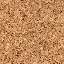 